.,,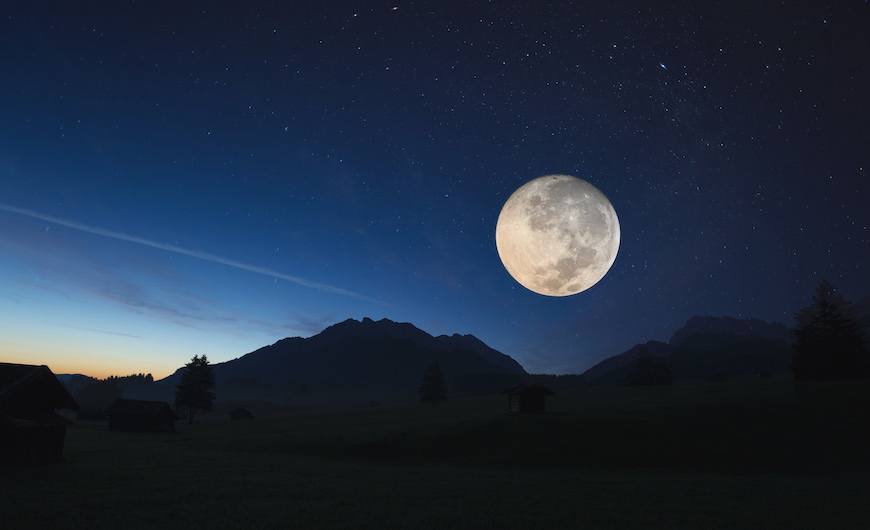 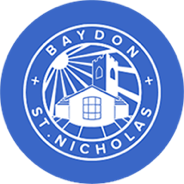 Geography